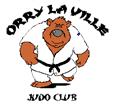 CALENDRIER POUR LES MOIS DE MAI A SEPTEMBRE 2015Passage de ceinturesLes révisions pour le passage des grades ont débuté en avril. Ces révisions continueront en mai et juin et c'est également pendant cette période que les judokas passeront l'examen pour obtenir un grade supérieur. Il est donc important de participer activement aux cours et d'éviter l'absentéisme.Lundi 25 mai 2015Pas de cours de judo pour jour fériéSamedi 6 juin 2015Exceptionnellement, il n’y aura pas cours de judo, les professeurs étant en déplacement.Samedi 13 juin 2015Le Judo Club organise comme chaque année sa sortie. Elle aura lieu au Parc Astérix.Il s’agit d’une sortie adhérents judo.	Le rendez-vous est fixé à 9h15 devant la salle polyvalente.Les papiers d’inscription ont été envoyés sur vos e-mails et seront distribués au cours pour les autres. Afin de pouvoir bénéficier d’un tarif très attractif, la date butoir d’inscription est le 22 mai 2015.Il ne sera pas possible de vous inscrire après cette date, le club devant confirmer auprès de l’organisme le nombre de participants le 23 mai 2015.Du 15 juin au 24 juin 2015Les cours de judo continueront afin de finir le passage de grades.Samedi 27 juin 2015 	Cérémonie de remises de ceintures et récompensesLes familles sont conviées à assister à cette cérémonie, il n’y aura pas cours de judo mais les enfants doivent venir en kimono propre et maillot blanc pour les filles. Soyez tous présents.De 14h15 à 15h groupes des petits (heures habituelles)      A 15h groupes des moyens et grands.Nous profiterons de cette réunion pour procéder à notre Assemblée Générale.Cette cérémonie clôturera  l’année sportive 2014/2015Rentrée 2015/2016Samedi 5 septembre 2015 : Forum des Associations de 11h à 18h        au gymnase de la Chapelle en ServalVenez nombreux vous inscrire pour la nouvelle saison lors de cette journée.Samedi 12 septembre 2015 : cours de reprise pour les ados et adultes  de 14h à 15h30 puis séance collage des tatamisMercredi 16 septembre 2015 : Reprise des cours pour tous aux heures habituellesDocument à conserver jusqu’en septembre 2015